Blackwood Action Group Inc.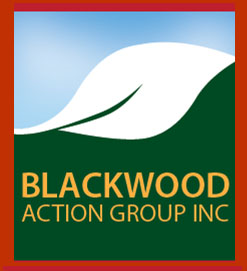 ELECTION OF OFFICE BEARERS for 2022NOMINATION FORMBAG  COMMITTEEPOSITION				NOMINATIONPRESIDENT (CHAIR)VICE PRESIDENTSECRETARYTREASURERplusGENERAL COMMITTEE POSITIONS (max. of FIVE)NOTE:Please consider if you would like to be involved in any of BAG’s activities next year                       and fill in the Form accordingly.  Thanks for your support